The Hearing Center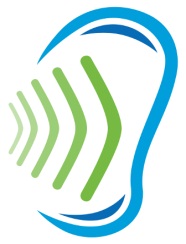 Registration for CAOHC CoursesClass Date: 		February 11-13, 2019CAOHC Full Training - $660.00 (includes all CAOHC application fees and CAOHC Manual)CAOHC Recertification Training - $435.00 (includes all CAOHC application fees).  RECERTIFICATION IS SCHEDULED FOR THE LAST DAY OF THE CLASS.Check this box if a CAOHC manual is needed.  Additional $55.00 fee per book. (FOR RECERTS ONLY)Courses held at Holiday Inn Express & Suites, 2501 S. Shirley Ave, Sioux Falls, SD 57106, 605.361.0122.  Call Holiday Inn Express & Suites if room reservations are needed.  Make sure to tell them you are with the class to get the discounted price on the room.**Full training courses begin at 1:00 PM Monday and 8:00 AM Tuesday and Wednesday and ends at approximately 4:30 PM each day. Please mail a check along with this completed form. Make checks payable to The Hearing Center.                           Payments can be made online using PayPal with email address:  bstudley@hearingcenter.businessName:  __________________________________________________________________________________________________________________________Course City:______________________________________________ Date:________________________________________________________________CAOHC certification number (if recertifying):_________________________________________________*If you are unsure of your CAOCH certification number you can search for it on the CAOHC website: http://www.caohc.org/ohc/certified/index.php. Company (your employer):_____________________________________________________________________________________________________Work Mailing Address: ____________________________________________________________________________________________________________________________________________________________________________________________________________________________________________________________________Email Address:__________________________________________________________________________________________________________________Phone Number:_________________________________________________________________________________________________________________All course material will be provided on the day of the course.  Course material can be shipped prior to the course for an additional fee of $25 which will need to be added to the registration fee.Acknowledgement of cancellation policy I acknowledge that my registration is subject to the cancellation policies stated at the end of this registration form.**Cancellation policy: Full refund minus $75 cancellation fee if cancellation request is received no later than 2 weeks prior to first day of course. Full refund minus $150 cancellation fee if cancellation request is received within the 2 weeks prior to first day of course. All courses are subject to cancellation by instructor (with full refund) for insufficient registration no later than one month prior to first day of course. Registration is not final until payment has been made in full. 